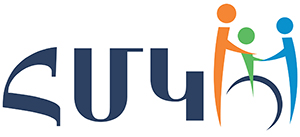 Հանրապետական մանկավարժահոգեբանական կենտրոն «Հանրակրթական դպրոցների ուսուցիչների և ուսուցչի օգնականների դասավանդման հմտությունների զարգացման ապահովում» ծրագիրՀԵՏԱԶՈՏԱԿԱՆ ԱՇԽԱՏԱՆՔԴպրոց՝	 ՀՀ ՇՄ«Գետափի Գ.Արշակյանի անվան միջնակարգ  դպրոց» ՊՈԱԿԱռարկա՝		ՀասարակագիտությունԹեմա՝	Թեստերի կազման պարամետրերը և հատկորոշիչները:Վերապատրաստող, մենթոր՝	Նարինե Սուքիասյան	Ուսուցիչ՝	Արմենուհի Տոնոյան				Երևան 2023ԲովանդակությունՆերածություն․․․․․․․․․․․․․․․․․․․․․․․․․․․․․․․․․․․․․․․․․․․․․․․․․․․․․․․․․․․․․․․․․․․․․․․․․․․․․․․3Գլուխ 1․Թեստ, թեստային առաջադրանքներ, թեստերի դերը գնահատման համակարգում․․․․․․․․․․․․․․․․․․․․․․․․․․․․․․․․․․․․․․․․․․․․․․․․․․․․․․․․․․․․․․․․․․․․․․․․․․․․․․51․1 Թեստ կազմելու սկզբունքները․․․․․․․․․․․․․․․․․․․․․․․․․․․․․․․․․․․․․․․․․․․․․․․․․․․․5ԳԼՈՒԽ 2․Թեստերի տեսակները․․․․․․․․․․․․․․․․․․․․․․․․․․․․․․․․․․․․․․․․․․․․․․․․․․․․․82.1 Ընդհանուր գիտելիքների ստուգման, հայտորոշիչ, ամփոփիչ, տեղակայման թեստեր ․․․․․․․․․․․․․․․․․․․․․․․․․․․․․․․․․․․․․․․․․․․․․․․․․․․․․․․․․․․․․․․․․․․82․2 Պատմութուն առարկայի թեստային առաջադրանքների կազման ու կիրառման իմ փորձի նկարագրությունը․․․․․․․․․․․․․․․․․․․․․․․․․․․․․․․․․․․․․․․․․․․9Եզրակացություն․․․․․․․․․․․․․․․․․․․․․․․․․․․․․․․․․․․․․․․․․․․․․․․․․․․․․․․․․․․․․․․․․․․․․․․․․․12Գրականության ցանկ․․․․․․․․․․․․․․․․․․․․․․․․․․․․․․․․․․․․․․․․․․․․․․․․․․․․․․․․․․․․․․․․․․13Ներածություն«Թեստերի կազման պարամետրերը և հատկորոշիչները։ Թեստերի նմուշօրինակների ներկայացում» թեման արդիական է այնքանով,որ օգտագործվում է ինչպես ընթացիկ գնահատման մեջ,այնպես էլ միասնական քննությունների ժամանակ:Եվ այսօր անհնար է պատկերացնել աշակերտների կողմից թեմայի յուրացման ստուգումը առանց թեստային աշխատանքների:Հետազոտական աշխատանքի  նպատակն էուսումնասիրել  թեստերի դերը գնահատման գործընթացում,  կազման սկզբունքները, թեստերի տեսակները, թեստերի գնահատման կարգը, գնահատել  ու վերլուծել սովորողների ձեռքբերումները և արժևորել նրանց ուսումնական գործունեությունը:Մեր խնդիրը ուսումնական գործընթացում թեստերի  պրակտիկ նշանակության ու դերի ուսումնասիրումն ու արժևորումն է:Թեստը հարց է կամ առաջադրանք, կամ որոշակի նպատակով ընտրված հարցերի կամ առաջադրանքների խումբ,որի նպատակն է ճիշտ գնահատել սովորողների ձեռքբերումները և արժևորել նրանց ուսումնական գործունեությունը: Թեստերը բարձրացնում են գիտելիքների գնահատման գործընթացի արդյունավետությունը, բացահայտում են բացերը և խրախուսում ուսուցումը, ինչպես նաև ապահովում հետադարձ կապ ուսուցման որակի հետ: Ցանկացած ուսումնադաստիարակչական գործընթացի արդյունավետությունը պայմանավորված է առաջին հերթին գիտելիքների որակի ստուգմամբ և գնահատմամբ: Էլեկտրոնային և առցանց ուսուցման պարագայում լայնորեն օգտագործվում է գիտելիքների ավտոմատացված ստուգումը, որն ապահովում է ստուգման ճկուն և զարգացած ձևերի կիրառում:Գիտելիքների ավտոմատացված ստուգումը հիմնված է մանկավարժական թեստերի օգտագործման վրա, որոնց կազմումը գիտատար և աշխատատար խնդիր է և հիմնված է համապատասխան փորձառության վրա:Կրթական համակարգում թեստերն օգտագործվում են ընդունելության քննությունների, գիտելիքների ընթացիկ ստուգման, կիսամյակային ստուգումների, հեռաուսուցման և քննությունների անցկացման գործընթացում:Քննությունների համակարգչային թեստավորման ձևը թույլ է տալիս ստուգել տվյալ առարկայից ունեցած գիտելիքները, ապահովում է գնահատականի օբյեկտիվությունը, ազատում է ուսուցչին գրավոր աշխատանքների աշխատատար ստուգումներից: Համակարգչային թեստավորման և գիտելիքների գնահատման օբյեկտիվությունը մեծապես կախված է թեստերի բովանդակությունից և որակից:Թեստերի մշակումը ուսուցիչների մեթոդական աշխատանքների ուղղություններից մեկն է: Թեստերն անպայմանորեն ազդում են ուսուցման ամբողջ գործընթացի վրա:Այդպիսի ազդեցությունը կոչվում է թեստի հակադարձ ազդեցություն, որը կարող է լինել դրական կամ բացասական: Թեստերի դրական ազդեցությունն ուսուցման վրա գլխավորապես պայմանավորված է ստուգվող նյութի ընտրությամբ: Եթե այն ընդգրկուն է և արտացոլում է ինչպես ուսուցանված և սովորողների կողմից ընկալված նյութերը, ապա թեստի ազդեցությունը համարվում է դրական, իսկ եթե թեստը բացասաբար է անդրադառնում ուսուցման վրա, ապա ազդեցությունը բացասական է:Գլուխ 1.ԹԵՍՏ․ԹԵՍՏԱՅԻՆ ԱՌԱՋԱԴՐԱՆՔՆԵՐ, ԴԵՐԸ ԳՆԱՀԱՏՄԱՆ ՀԱՄԱԿԱՐԳՈՒՄ1․1Թեստ կազմելու սկզբունքներըԹեստը որոշակի նպատակով  հարցերի կամ առաջադրանքների խումբ է,որի նպատակն է ՝ հնարավորինս ճիշտ գնահատել սովորողների ձեռքբերումները և արժևորել նրանց ուսումնական գործունեությունը:Հարցը առաջադրանքը կատարելու հանձնարարություն է՝ համապատասխան ցուցումներով,որն ակնկալում է պատասխան: Թեստի միջոցով ստուգվում են սովորողի գիտելիքը, կարողությունները,հմտություններն ու արժեքային համակարգը: Թեստի նպատակն է՝ պարզել, թե աշակերտը որքանով է յուրացրել ուսումնական նյութը:Թեստ կազմելիս պետք է հաշվի առնել  մի շարք գործոններ.Թեստ կազմելիս պետք է լինի հուսալի կամ արժանահավատ: Հուսալի նշանակում է ստուգման և գնահատման հաստատունություն:Թեստը համարվում է հուսալի, եթե թեստի արդյունքները գրեթե նույնն են տարբեր օրերին նույն խմբին ստուգելու դեպքում,կամ միաժամանակ երկու համարժեք թեստերի տրամադրման դեպքում ստացվում են գրեթե նույն արդյունքները: Այսպիսով, թոստի հուսալիության հետ կապված քննարկման են ենթակա երկու հիմնական մեթոդաբանական խնդիրներ՝ ժամանակը և բովանդակությունը:  Յուրաքանչյուր թեստին կից պետք է մշակեն գնահատման չափանիշներ:Թեստը պետք է լինի հավաստի, այսինքն, ստուգի այն գիտելիքը, կարողությունն ու հմտությունը, որը նախատեսված է:Հավաստիությունը վերաբերում է առաջադրանքի և նպատակի համապատասխանությանը: Հավաստիությունը առավելագույնին հասցնելու համար անհրաժեշտ է, որ ա) յուրաքանչյուր հարցով ստուգվի ուսումնական ծրագրով նախատեսված որևէ թեմայի յուրացումը կամ հմտության առկայությունը,բ) կիրառվի նպատակին համապատասխան առաջադրանք:Թեստի հավաստիությունը նպատակին ծառայելն է, օրինակ, ինչ արժեք կունենան մեր ջանքերը, եթե հասնենք կայարան՝ գնացքի մեկնումից թեկուզ և մեկ րոպե ուշացումով:Թեստի արժևորման և կատարելագործման համար առավել հիմնարար բնութագրիչ է հավասստիությունը, քանի որ այն իր նշանակությամբ բացարձակ որակ է, որով արժևորվում և որակապես բարելլավում է թեստը:Թեստը պետք է լինի իրագործելի թե մարդկային ռեսուրսների, թե ֆինանսական, թե ժամանակի առումներով:Թեստը պետք է լինի արդյունավետ: Արդյունավետ թեստ նշանակում է նվազագույն առաջադրանքների քանակով և ժամանակի ծախսով ապահովել առավելագույն արդյունք: Բովանդակության տեսակետից արդյունավետ է այն թեստը, որն ընդգրկում է ուսումնական ծրագրով նախատեսված հիմնական կարևոր նյութը՝ ամփոփ ներկայացված որպես ծրագրային պարտադիր միջուկ:Թեստն արդյունավետ է, եթե բարդության աստիճանը համապատասխանում է թեստավորվողի պատրաստվածության մակարդակին:Համապատասխանել նշանակում է, որ միջին պատրաստվածություն ունեցող սովորողի համար թեստը պետք է ոչ շատ հեշտ և ոչ էլ շատ դժվար լինի:Թեստերում առաջադրանքները պետք է դասավորվեն պարզից դեպի բարդը սկզբունքով՝ըստ Բլումի ճանաչողական վարքի աստիճանակարգի(տաքսոնոմիայի )1:Թեստը կազմելիս առաջադրանքները ներառում են գիտելիքի պարզ իմացություն,ըմբռնում,կիրառում և ավարտվում բարձրակարգ ճանաչողական հմտություններով՝ վերլուծություն,համադրում և արժևորում:Գիտելիք. սովորողը կարող է հիշել ուսուցման ընթացքում ստացած գիտելիքը կամ տեղեկատվությունը:Ընկալում. սովորողը կարող է հասկանալ ստացած գիտելիքը կամ տեղեկատվությունը և մեկնաբանել :Կիրառում. սովորողը կարող է կիրառել գիտելիքը կամ տեղեկատվությունը՝ օգտագործելով այն կոնկրետ գործողությունների մեջ:Վերլուծություն. սովորողը կարող է վերլուծել գիտելիքը կամ տեղեկատվությունը, տրոհել մասերի, գտնել նրանց միջև եղած կապը, առանձնացնել կարևոր և ոչ կարևոր տեղեկատվությունը:Համադրում. սովորողը կարող է օգտագործել տարբեր աղբյուրներից ստացած գիտելիքները կամ տեղեկատվությունը:Արժևորում.  Սովորողը կարող է գնահատել գիտելիքը՝ կատարելով դատողություններ, եզրահանգումներ: Թեստը կիրառելուց առաջ օգտակար կլինի դրա զննումը հոգեբանական տեսանկյունից՝ հաշվի առնելով սովորողի տարիքային առանձնահատկությունները:Թեստային առաջադրանքների բովանդակությունը պետք է համապատասխանի ուսումնական նյութերին: Թեստեր մշակելիս անհրաժեշտ է հաշվի առնել ուսումնական նյութի բովանդակության ընտրության հետևյալ սկզբունքները.գիտելիքների առավել կարևոր, հիմնական տարրերի ընտրությունը,գիտական արժանահավատությունըբովանդակության լրիվությունը և ստուգման համար բավարար լինելը,թեստի բովանդակության փոփոխման հնարավորությունը՝ կապված ուսումնական առարկայի բովանդակության փոփոխությունների հետաճող դժվարությունը (թեթև առաջադրանքներից,որոնք ճիշտ կատարում է սովորողների մեծ մասը, մինչև ամենադժվարները): Հայտնի է, որ անհնարին է միևնույն թեստով ճիշտ որոշել տարբեր պատրաստվածության աստիճան ունեցող սովորողների գիտելիքները ստուգելու համար: Այսպիսով, կարող ենք ասել, որ թեստերը բարձրացնում են գնահատման գործընթացի արդյունավետությունը, բացահայտում են բացերը և խրախուսում ուսուցումը:ԳԼՈՒԽ 2․    ԹԵՍՏԵՐԻ ՏԵՍԱԿՆԵՐԸ2.1Ընդհանուր գիտելիքների ստուգման, հայտորոշիչ, ամփոփիչ, տեղակայման թեստերԹեստը կարող է լինել՝Ընդհանուր գիտելիքների ստուգմանՀայտորոշիչԱմփոփիչՏեղակայմանԸնդհանուր գիտելիքների ստուգման թեստԱյս թեստերը տրվում են սովորողների ծրագրային նյութի յուրացման մակարդակը ստուգելու նպատակով: Թեստի հիմնական նպատակը՝ տվյալ առարկայից սովորողի չափորոշչային պահանջների և ամբողջ ծրագրային նյութի յուրացման մակարդակի ճշգրտումն ու գնահատումն է: Այս թեստերը կազմվում են ոչ թե դպրոցի, այլ մեկ ուրիշ կազմակերպությունների կողմից:Հայտորոշիչ,որը տրվում է պարբերաբար՝ հայտորոշելու սովորողների թույլ և ուժեղ կողմերը՝հետագայում ուսուցումը բարելավելու նպատակով:Ուսուցանող նպատակով կարելի է օգտագործել կարճ ժամանակի համար նախատեսվող հայտորոշիչ թեստեր,որոնց արդյունքները միավորներով չեն գնահատվում:Դրանց իրական նպատակն է ուսումնասիրած թեմայից կամ թեմայի մի մասից սովորողների կողմից նյութի յուրացման աստիճանի պարզումը,նյութը վատ յուրացրած կամ չյուրացրած սովորողների բացահայտումը՝ նրանց գիտելիքների, կարողությունների և հմտությունների մասին տեղեկություն ստանալն է, որը հնարավորություն կտա ժամանակին կատարել անհրաժեշտ շտկումներ և բարելավել նրանց ուսուցումը: Կարճ ժամանակի համար նախատեսվող հայտորոշիչ թեստերն ավելի ճկուն են և դրանց արդյունքներն ավելի հուսալի և օբյեկտիվ են վերլուծությունների համար:Նման թեստերում ընդգրկվող առաջադրանքների հարցերը լինում են հետևյալ տեսակների՝ընտրովի պատասխանով,կարճ պատասխանով,համապատասխանեցման,բաց թողածը լրացնելու հարցերով:Հայտորոշիչ թեստը տրվում է յուրաքանչյուր սովորողի կողմից տվյալ դասանյութի յուրացման աստիճանը պարզելու և նրա հետ հետադարձ կապի հաստատման նպատակով:Աշխատանքը վերլուծելիս անհրաժեշտ է յուրաքանչյուր սովորողի ներկայացվի նյութի յուրացման իր մակարդակը: Այդ վերլուծությունները պետք է այնպես արվեն, որ օգնեն սովորողին բարելավելու իր արդյունքները, թերությունները շտկելու,ուսուցումը խթանելու համար:Հայտորոշիչ թեստ կազմելիս պետք է հաշվի առնել հետևյալը.հայտորոշիչ թեստն օգտագործվում է ուսուցման ընթացքում՝ թեման բացատրելուց առաջ, կամ թեմայի մի մասն ուսուցանելուց հետոհայտորոշիչ թեստի բոլոր առաջադրանքները ստուգում են մեկ հիմնական գիտելիք հայտորոշիչ թեստի բոլոր առաջադրանքները վերաբերում են միայն ուսուցանվող թեմայինառաջադրանքների բարդության աստիճանը պետք է լինի պարզից՝ միջին, այնպես, որ աշակերտների համար թեստը լինի հեշտթեստի տևողությունը 15-20 րոպե:Ամփոփիչ թեստ. Ամփոփիչ թեստերը ստուգողական բնույթի են:Ամփոփիչ թեստի հիմնական նպատակը ամբողջական թեմայի կամ կիսամյակի ընթացքում անցած ծրագրային նյութի յուրացման մակարդակի ստուգումն ու ամփոփումն է առարկայական չափորոշչի և ծրագրի պահանջներին համապատասխան: Տեղակայման թեստՏեղակայման թեստերը  տրվումեն դասընթացի սկզբում՝ սովորողներին ըստ իրենց գիտելիքների և կարողությունների մակարդակի տեղակայելու համար: Այն կազմակերպվում է ուսումնական տարվա առաջին կամ երկրորդ շաբաթվա ընթացքում: Սովորողների գիտելիքները ու պատրաստվածության ընդհանուր մակարդակը պարզելուց հետո, ուսուցիչը պլանավորում է իր հետագա անելիքը և աշխատանք էտանում բացթողումների շտկման համար:2.2 Պատմություն առարկայի թեստայինառաջադրանքների կազման ու կիրառման իմ փորձի նկարագրությունըԹեստային առաջադրանքները խիստ բազմազան են: Յուրաքանչյուր ուսուցիչ ինքն է ընտրում առաջադրանքների տեսակները: Պատմության ժամերին թեստային առաջադրանքներ կազմելիս նախապատվությունը տալիս ենք ներքոհիշյալ առաջադրանքների կազմանը և կիրառվմանը․1.մեկ ճիշտ պատասխանի ընտրությամբ առաջադրանքներ2. կառուցված պատասխանով առաջադրանքներ3. համապատասխանեցում պահանջող առաջադրանքներ4. հաջորդականություն պահանջող առաջադրանքներ5. պատճառահետևանքային կապերի, փաստերի իմացություն պահանջող         առաջադրանքներ  6.աշխատանք տեքստի հետ7.ազատ շարադրանք:Իմ մանկավարժական պրակտիկայում բոլոր դասարաններում  կիրառում եմ և´ հայտորոշիչ, և´ ամփոփիչթեստեր: Ամփոփիչ թեստեր անցկացնում եմ .որևէ թեմա ,ենթաթեմա կամ մի քանի փոքր թեմաներ ստուգելու և ամփոփելու նպատակով, որն իր մեջ պետք է ընդգրկի այդ թեմայի առանցքային հարցերը,կիսամյակը ամփոփելու նպատակով, որը տրվում է կիսամյակի վերջում՝ բացահայտելու կիսամյակի ընթացքում ուսումնասիրած ծրագրային ամբողջ նյութի յուրացման աստիճանը:Ամփոփիչ թեստ կազմելիս հաշվի եմ առնում մի շարք առանձնահատկություններ.տալիս եմ ուսումնական փուլի վերջում,հարցերը ձևակերպում եմ պարզ և մատչելի,առաջադրանքների տեսակները բազմազան են,յուրաքանչյուր առաջադրանք գնահատվում է մյուսներից անկախ,առաջադրանքները տրված են պարզից դեպի բարդ սկզբունքով,առաջադրանքների կատարմանը հատկացված է ավելի շատ ժամանակ:Իսկ հայտորոշիչ թեստն օգտագործում եմ ուսուցման ընթացքում՝ թեման բացատրելուց առաջ կամ թեմայի մի մասը բացատրելուց հետո: Հայտորոշիչ թեստի անցկացումը բավականին արդյունավետ է, քանի որ սա հնարավորություն է տալիս ստուգել սովորողների նախնական գիտելիքները,և դրանց հիման վրա կառուցել նոր նյութը: Հայտորոշիչ թեստի միջոցով  տեղեկություն եմ ստանում աշակերտի կողմից նյութի յուրացման աստիճանի մասին, աշխատում եմ տեղ գտած թերությունները վերացնելու,ուսուցման մակարդակը բարձրացնելու ուղղությամբ:Հայտորոշիչ թեստի միջոցով պարզում եմ յուրաքանչյուր աշակերտի դժվարությունները ուսումնական նյութի ուսուցման և յուրացման ընթացքում: Հայտորոշիչ թեստի նպատակն է պարզել,թե յուրաքանչյուր աշակերտ որքանո՞վ է յուրացրել ուսումնական նյութը, ուսուցման ընթացքը որքանո՞վ է արդյունավետ եղել :ԵրակացությունԱյսպիսով ՝ մեր ուսումնասիրությունից եկանք այն եզրակացության ,որ թեստերի միջոցով գնահատվում են սովորողների գիտելիքները, կարողությունները և հմտությունները: Ցանկացած թեստ պետք է նպաստի սովորողի ուսուցման բարելավմանը և առաջընթացին: Առաջարկում ենք  հաճախակի օգտագործել բազմատեսակ թեստերը, հաշվի առնելով ուսումնական գործընթացում թեստերի դերը և կիրառությունը, գնահատման գործընթացում այնպիսի առավելությունները.ինչպիսին են․հնարավորություն է տալիս ուսուցչին փոքր մասերով ստուգել ուսումնական նյութի յուրացումը,կարողանում էարագ գնահատել մեծ թվով սովորողների,պարզելու սովորողի <<թույլ կողմերը>>, շտկել թերությունները,խթանել ուսուցումը,նպաստել սովորողի առաջընթացին,հնարավորություն է տալիս պարզելու յուրաքանչյուր սովորողի դժվարությունները:Թեստերը կազմելիս  կարևորել ՝առաջադրանքների տիպերի ճիշտ ընտրությունը,առաջադրանքների պարզից դեպի բարդ սկզբունքի կիրառումը,բովանդակության լրիվությունը և ստուգման համար բավարար լինելը,գիտական արժանահավատությունը (վիճելի տեսակետներից զերծ մնալ):Թեստերը՝ որպես չափման գործիք, լավագույնս կծառայեն իրենց նպատակին , եթե կազմվեն նպատակային, առարկայական չափորոշչի  և ծրագրային նյութին համապատասխան, հաշվի առնվեն թեստ կազմելու պահանջները:Գրականության ցանկ1.Ն. Ադամյան: Դասավանդման մեթոդիկայի արդի տեխնոլոգիաներ: Ուումնամեթոդական ձեռնարկ: Երևան:<<Էդիթ Պրինտ>>հրատ.2018,264 էջ2.Գիտամեթոդական ամսագիր թիվ 2(89), Երևան 2013 ԿԳՆ3.Օ. Միքայելյան,Ս. Միքայելյան: Ընթացիկ գնահատման նոր համակարգը որպես կրթության որակի բարելավման միջոց:Երևան20104.Ուսուցիչների վերապատրաստման ձեռնարկ:Երևան5.Հ. պատմություն և Համաշխարհային պատմության ընթացիկ գնահատման առաջադրանքների նմուշների ժողովածու: Երևան 2007